قم بربط قاعدة البيانات Teaching  لديك على الحاسب وقم بدراسة وتنفيذ الاستعلامات التالية:إدخال البيانات:insert into card_info (card_id,card_number,card_pass,card_expire,card_balance) values (1,'1111','1111',null,null)insert into card_info (card_id,card_number,card_pass,card_expire,card_balance) values (2,'2222','2222',null,null)insert into student (std_id,std_fname,std_lname,std_mail,std_birthdate) values (1,'xxxx,null,null,null)insert into student (std_id,std_fname,std_lname,std_mail,std_birthdate) values (2,'student_123456',null,null,null)insert into term (term_id,term_name) values (1,'f15')insert into term (term_id,term_name) values (2,'s15')insert into course (course_id,course_name,course_code,course_program_code) values (1,'db',db,1)insert into course (course_id,course_name,course_code,course_program_code) values (2,'db',db,1)insert into student_profile (std_id,course_id,term_id) values (1,1,1)insert into student_profile (std_id,course_id,term_id) values (1,2,1)عرض الفواتير المدفوعة من قبل اي طالب اسمه الاول سامر في الفصل s23 طريقة اولىselect count(*) from payment where pay_term_id =(select term_id from term where term_name='s23')and pay_std_id in (select std_id from student where std_fname like '%smaer%')and pay_ispaid=1طريقة ثانيةselect count(*) from payment inner join term on payment.pay_term_id=term.term_id inner join student on student.std_id=payment.pay_std_id where term_name='s23' and std_fname like '%samer%'عدد الفواتير المدفوعة في الفصل s23طريقة اولىselect count(*) from payment where pay_ispaid=1 and pay_term_id =(select term_id from term where term_name='s23')طريقة ثانيةselect count(*) from payment inner join termon payment.pay_term_id=term.term_id where term_name='s23' and pay_ispaid=1اسماء المقررات التي قام الطالب الذي اسمه الاول سامر واسمه الاخير عمار بتسجيلها في الفصل s23 وبالتالي دفع عليها دفعات مؤكدة.select course_name from course inner join student_profileon course.course_id=student_profile.course_idinner join student on student.std_id=student_profile.std_id inner join payment on payment.pay_std_id=student.std_idinner join termon student_profile.term_id=term.term_id where std_fname='saner' and std_lname='ammar'and payment.pay_ispaid=1and term.term_name='s23'قم بحل التمرين باستخدام الاستعلامات الفرعيةرقم البطاقة التي دفع منها الطالب سامر عمار لتسجيل مقرر c++ في الفصل s23select card_number from card_info where card_id=(select pay_card_id from payment where payment.pay_id =(select pay_id from payment_course_details where course_id =(select course_id from course where course_name='c++')) and payment.pay_std_id=(select student.std_id from student where std_fname='samer' and std_lname='ammar'))قم بحل التمرين باستخدام inner joinقم بعرض جميع البطاقات مع رقم الدفعات عليها (يشمل العرض حتى البطاقات التي ليس عليها دفعات)يجب حل التمرين باستخدام Outer joinقم بعرض اسماء المقررات التي عليها اكثر من 10 فواتير مدفوعة في الفصل s23طريقة اولىselect term_name from term where term_id in (select pay_term_id from ((select count(*) as c,pay_term_id from payment where pay_ispaid=1 group by pay_term_id having count(*)>10)) as tbl)and term.term_name='s23'عرض الفصول مجموع الدفعات التي تم دفعها في كل فصلمرتبة ابتداء من أكبر دفعة.select sum(pay_balance),term_name from payment  inner join term on payment.pay_term_id =term.term_id group by term_nameorder by sum(pay_balance) descعرض معلومات كل طالب (الاسم، الكنية، الايميل)(لجميع الطلاب سواء كان له دفعة أم لاء) مع قيمة مجموع دفعاته إن وجدت من اجل كل نوع.الحصول على دفعات الطالب حسب النوع من خلال استعلام فرعي يقوم بتجميع الدفعات وفق رقم الطالب ثم الربط مع جدول الطلاب من اجل الحصول على معلومات الطلاب: قمنا باستعمال الربط الخارجي من اجل الحصول على معلومات كامل الطلاب مع الربط مع استعلام مجموع الدفعات لكل طالب وحسب نوع الدفعةSELECT        student.std_fname, student.std_lname, std_mail, tbl.sum_pay, tbl.pay_typeFROM            student FULL OUTER JOIN                             (SELECT        SUM(pay_balance) AS sum_pay, pay_std_id, pay_type                               FROM            payment                               GROUP BY pay_std_id, pay_type) AS tbl ON student.std_id = tbl.pay_std_idعرض اسماء المواد جميعها مع ذكر أرقام وأسماء الطلاب المسجلين إن وجدوا.قمنا باستخدام الجداء الخارجي من اجل عرض جميع المواد حتى لو كان الطلاب غير مسجل بالمادةSELECT        course.course_name, student.std_fname, student.std_lnameFROM            payment_course_details FULL OUTER JOIN                         course ON payment_course_details.course_id = course.course_id INNER JOIN                         payment ON payment_course_details.pay_id = payment.pay_id INNER JOIN                         student ON payment.pay_std_id = student.std_idقائمة بجميع المواد مع ذكر مجموع ما تم دفعه من تسجيلات على هذه المادة.SELECT        course.course_name, SUM(payment.pay_balance) AS Expr1FROM            course INNER JOIN                         payment_course_details ON course.course_id = payment_course_details.course_id INNER JOIN                         payment ON payment_course_details.pay_id = payment.pay_idGROUP BY course.course_nameقائمة بأسماء الطلاب الذين لم يقوموا بأي عملية دفع خلال فصل F15الحصول على الطلاب الذين ليس لهم دفعات في عام F15 من خلال استعلام فرعي يقوم بالحصول على الطلاب الذين دفعوا في الفصل المطلوب ثم الحصول على معلومات الطلاب الذين لم ترد ارقامهم في الاستعلام السابق.  select * from student where std_id not in(  select pay_std_id from payment where Pay_term_id =(select term_id from term where term_name='F15')) كتابة إجرائية تقوم بدفع فاتورة معينة لطالب بحيث: (متحولات الدخل: هي رقم البطاقة، رقم الطالب، رقم الفاتورة المطلوب دفعها)، متحول خرج يطبع رسالة تدل على نجاح أو فشل العملية.يجب أن تقوم الإجرائية بالتحقق من كفاية الرصيد، وأن الدفعة ليست مدفوعة سابقا، ثم تقوم بإدراج المواد في جدول مواد الطالب في حال كانت الفاتورة "تسجيل على مواد"تقوم بتغيير حالة الفاتورة إلى مدفوعةقم باستدعاء الاجرائية وتنفيذ الإجرائية.الإجراء المخزن المطلوب يقوم بالحصول على المبلغ الموجود في البطاقة و المبلغ المطلوب في الدفعة والمقارنة وبنفس الشرط يقوم بالتحقق من إن الفاتورة لم يتم دفعها من قبل وفي حال كانت مدفوعة يتم طباعة رسالة خطأ وإلا يتم تعديل حالة الفاتورة وإضافة المادة إلى جدول بروفايل الطالب:create procedure paycard(@pay_id int ,@card_id int ,@std_id int )as declare @bal intdeclare @ispaid int declare @pay_type varchar(10)declare @termid intselect @bal =pay_balance,@ispaid =Pay_isPaid,@pay_type =Pay_type,@termid=pay_term_id   from payment where pay_id=@pay_iddeclare @cardbal int select @cardbal=card_balance from card_info where card_id=@card_idif (@bal>@cardbal ) or (@ispaid =1) print ('error') else begin update payment set Pay_isPaid =1 where Pay_id =@pay_id if (@pay_type='registeration')begininsert into student_profile select @std_id,course_id,@termid from payment_course_details where Pay_id =@pay_idend ENDتنفيذ الاجراء المخزن: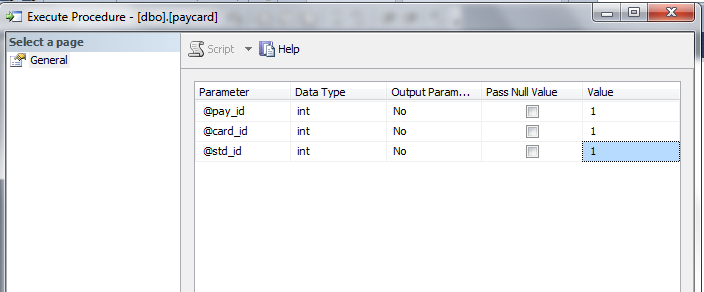 كتابة قادح يقوم بـإدراج سطر جديد في جدول Payment_log عند تغيير حالة الدفعة ispaidأي في كل مرة نقوم بعملية دفع. قم بعملية تتطلب استدعاء القادح وتنفيذهالقادح المطلوب يقوم بالحصول على معلومات الفاتورة التي تم تعديلها ومن ثم يقوم بإضافة القيم المطلوبة إلى سجل الدفعاتcreate trigger log_trig on payment for insert as declare @payid intdeclare  @pay_type varchar(10)select @payid =pay_id,@pay_type=pay_type from insertedinsert into payment_log(pay_id,date_time,pay_type) values(@payid ,GETDATE(),@pay_type)